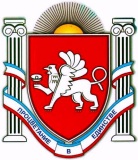                                                РЕСПУБЛИКА КРЫМ                         НИЖНЕГОРСКИЙ РАЙОННОВОГРИГОРЬЕВСКОЕ СЕЛЬСКОЕ ПОСЕЛЕНИЕАДМИНИСТРАЦИЯ НОВОГРИГОРЬЕВСКОГО СЕЛЬСКОГО ПОСЕЛЕНИЯПОСТАНОВЛЕНИЕ  №165«14» сентября 2023 годас.Новогригорьевка О внесении изменений в постановление администрации Новогригорьевского сельского поселения Нижнегорского района Республики Крым от 31.10.2017 №162 "Об утверждении порядка финансирования мероприятий по сохранению, популяризации и государственной охране объектов культурного наследия за счет средств, получаемых от использования находящихся в муниципальной собственности объектов культурного наследия, включенных в единый государственный реестр объектов культурного наследия (памятников истории и культуры) народов Российской Федерации и (или) выявленных объектов культурного наследия"В соответствии со статьей 3 Федерального закона от 14.04.2023 № 129-ФЗ "О внесении изменений в отдельные законодательные акты Российской Федерации", руководствуясь Уставом муниципального образования Новогригорьевское сельское поселение Нижнегорского района Республики Крым, администрация Новогригорьевского сельского поселения Нижнегорского района Республики КрымПОСТАНОВЛЯЕТ:Внести в Порядок финансирования мероприятий по сохранению, популяризации и государственной охране объектов культурного наследия за счет средств, получаемых от использования находящихся в муниципальной собственности объектов культурного наследия, включенных в единый государственный реестр объектов культурного наследия (памятников истории и культуры) народов Российской Федерации и (или) выявленных объектов культурного наследия, утвержденный постановлением администрации Новогригорьевского сельского поселения Нижнегорского района Республики Крым от 31.10.2017 № 162, следующие изменения: пункт 1 раздела I дополнить вторым абзацем следующего содержания:"Правовые положения настоящего Порядка распространяют свое действие на финансирование из местного бюджета мероприятий по сохранению и популяризации объектов культурного наследия, расположенных на территории Новогригорьевского сельского поселения Нижнегорского района Республики Крым, находящихся в федеральной собственности или собственности Республики Крым.";раздел II дополнить пунктом 3 следующего содержания:"3. Финансирование расходов, в случае участия в организации сохранения и популяризации объектов культурного наследия, расположенных на территории Новогригорьевского сельского поселения Нижнегорского района Республики Крым, находящихся в федеральной собственности или собственности Республики Крым, производится, в том числе, за счет средств местного бюджета.";раздел III дополнить пунктом 3 следующего содержания:"3. В случае участия в организации сохранения и популяризации объектов культурного наследия, расположенных на территории Новогригорьевского сельского поселения Нижнегорского района Республики Крым, находящихся в федеральной собственности или собственности Республики Крым, в том числе финансирования (частичного финансирования) соответствующих мероприятий предусмотренных, пунктами 1 и 2 настоящего раздела, осуществляется за счет средств местного бюджета.".2. Разместить настоящее постановление на официальном Портале Правительства Республики Крым на странице Нижнегорского района Республики Крым в разделе – Муниципальные образования района, подраздел Новогригорьевское сельское поселение, а также на информационном стенде в здании администрации Новогригорьевского сельского поселения Нижнегорского района Республики Крым по адресу: Республика Крым, Нижнегорский район, село Новогригорьевка, улица Мичурина, 59.3. Настоящее постановление вступает в силу со дня его официального опубликования (обнародования) в установленном порядке.4. Контроль за исполнением настоящего постановления оставляю за собой.Председатель Новогригорьевского сельского совета-глава администрацииНовогригорьевского сельского поселения 			А.М.Данилин